Mid/Final Probation Review FormEmployee InformationRatingsOverall Review For Final Review OnlyVerification of Review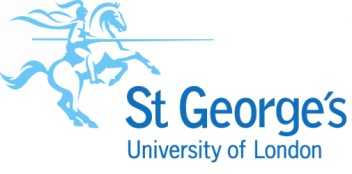 NameStart DateJob TitleDate of ReviewInstitute/DivisionLine ManagerReview Period 6 months / one year (please delete)1 = Poor2 = Fair2 = Fair3 = Good4 = ExcellentSkills & Knowledge for the postSkills & Knowledge for the postCommentsSatisfactory Work Quality/QuantitySatisfactory Work Quality/QuantityCommentsSatisfactory Attendance/PunctualitySatisfactory Attendance/PunctualityCommentsUses own initiativeUses own initiativeCommentsCommunication/Listening SkillsCommunication/Listening SkillsCommentsOverall Rating (average the rating numbers above)Overall Rating (average the rating numbers above)Overall Rating (average the rating numbers above)Overall Rating (average the rating numbers above)This section should be used to comment on overall work performance during the probation period wHERE EXPECTATIONS OF PEROFRMANCE FALL SHORT, OR ARE RATED AT 1 OR 2, PLEASE COMMENT ON WHAT OBJECTIVES, SUPPORT AND DEVELOPMENT HAS BEEN IDENTIFIED TO ADDRESS THESE. PLEASE CONFIRM THE OUTCOME OF THE REVIEWConfirmation of appointmentExtension to probation period (include new probation end date)Non-confirmation of appointmentBy signing this form, you confirm that you have discussed this review in detail with your line manager. Signing this form does not necessarily indicate that you agree with this evaluation.By signing this form, you confirm that you have discussed this review in detail with your line manager. Signing this form does not necessarily indicate that you agree with this evaluation.By signing this form, you confirm that you have discussed this review in detail with your line manager. Signing this form does not necessarily indicate that you agree with this evaluation.By signing this form, you confirm that you have discussed this review in detail with your line manager. Signing this form does not necessarily indicate that you agree with this evaluation.Employee SignatureDateManager SignatureDate